      L’AMICALE DES ANCIENS DE VILLENEUVE XIII          FÊTE LES 80 ANS DU CLUB ET SON 1er TITRE 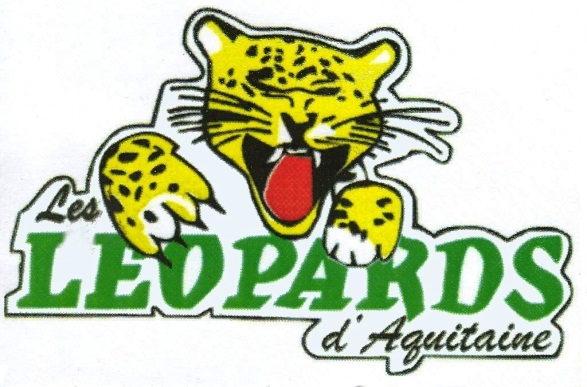  Samedi 12 septembre 2015                         Stade Max ROUSIÉ à Villeneuve-sur-Lot
Cher Ami, tu fais, ou as fait, partie des joueurs, des dirigeants, des bénévoles ou des supporters de ce club emblématique.Tu as passé de bons moments, même très probablement, de très bons moments…Viens retrouver tes Amis, tes frères d’armes et de combats, autour de cet évènement. Ce sont ceux avec qui tu as partagé victoires, défaites, mais aussi des fêtes. Parfois des déceptions, mais qu’importe, il est temps de regrouper toute la famille treiziste et de recoller les morceaux. Parles-en autour de toi.NOUS COMPTONS SUR TA PRÉSENCEOrganisation de la journée14 h – 16 h : les retrouvailles16 h – 18 h : match amical contre l’équipe nationale de Belgique18 h – 20 h : apéro, discours, remise des lots 20 h  - ... c’est quand vous voulez : repas musicalMerci de renvoyer le coupon-réponse  ci-dessous, accompagné de votre règlement (chèque à l’ordre de l’Amicale des Anciens), avant le 1er Août 2015 à : Mr Jean LOMBARD, Amicale des Anciens, 6 rue Henri IV à  47300 VILLENEUVE SUR LOT.  Renseignements au 06 47 89 05 36.      ----------------------------------------------------------------------------------------------------------  NOM/Prénom :………………………………………..     Tél : ……………………………Adulte ……….. x 25 € =                € - Enfant  (-12 ans)…. X 12 € =           €Total…………… €Pour que cette journée reste mémorable, venez avec des amis, en famille. Vous serez tous les bienvenus. Nous allons procéder à l’élection du plus emblématique du, ou des :*Président, Nom/Prénom :                                        	Période :*Secrétaire, Nom/Prénom :                                         Période :*Entraineur, Nom/Prénom :                                        Période :*Soigneur, Nom/Prénom :                                          Période :*Capitaine, Nom/Prénom :                                         Période :	Réponds  à ce sondage et les 3 premiers qui se rapprocheront du podium seront récompensés…